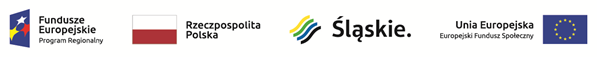 WNIOSEK  REKRUTACYJNY O  PRZYJĘCIE DZIECKA „Stworzenie dodatkowych miejsc żłobkowych w InteGra SportArt Żłobek z oddziałem integracyjnym. Projekt 2020”  w ramach Regionalnego Programu Operacyjnego Województwa Śląskiego na lata 2014-2020 współfinansowanego ze środków Europejskiego Funduszu Społecznego w okresie od 01.01.2021 do 31.12.2021Umowa UDA-RPSL.08.01.03-24-04AC/19-00Dane dziecka………………………………………………………………………………Data urodzenia……………………………………………………………………………..Pesel dziecka……………………………………………………………………………….Dane rodzica/opiekuna……………………………………………………………………..Adres zamieszkania ………………………………………………………………………..Data urodzenia …………………………………………………………………………….Pesel ……………………………………………………………………………………….Oświadczenie na temat sytuacji  zawodowejBezrobotna/y zarejestrowana/y w Urzędzie Pracy w Tychach i chce rozpocząć poszukiwanie pracy (tak/nie)…………………………………………………….Korzysta/m z urlopu rodzicielskiego/wychowawczego i chce wrócić do pracy(data) ………………………………………………………………………………Czy dziecko posiada dokument stwierdzający niepełnosprawność lub zagrożenie niepełnosprawności opinię, lub orzeczenie (tak/nie)……………………………(potwierdzone dokumentem uwierzytelniającym)Nr kontaktowy………………………………………………………………………………E-mail ……………………………………………………………………………………….……………………………………………………Data i podpis rodzica/opiekuna prawnego